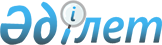 "Кітапхана қорларын сақтау және пайдалану жөніндегі ережені бекіту туралы" Қазақстан Республикасы Мәдениет және ақпарат министрінің міндетін атқарушының 2007 жылғы 25 мамырдағы № 152 бұйрығына толықтырулар мен өзгерістер енгізу туралыҚазақстан Республикасы Мәдениет министрінің м.а. 2010 жылғы 26 қазандағы № 120 Бұйрығы. Қазақстан Республикасы Әділет министрлігінде 2010 жылғы 19 қарашада Нормативтік құқықтық кесімдерді мемлекеттік тіркеудің тізіліміне N 6645 болып енгізілді      РҚАО-ның ескертуі!

      Бұйрықтың қолданысқа енгізілу тәртібін 4-тармақтан қараңыз.

      «Мәдениет туралы» Қазақстан Республикасының 2006 жылғы 15 желтоқсандағы Заңының 24-бабына сәйкес БҰЙЫРАМЫН:



      1. «Кітапхана қорларын сақтау және пайдалану жөніндегі ережені бекіту туралы» Қазақстан Республикасы Мәдениет және ақпарат министрінің міндетін атқарушының 2007 жылғы 25 мамырдағы № 152 бұйрығына (Нормативтік құқықтық актілерді мемлекеттік тіркеу тізілімінде № 4748 болып тіркелген, Қазақстан Республикасының Орталық атқарушы және өзге де орталық мемлекеттік органдарының актілер жинағында жарияланған, 2007 ж., маусым) мынадай толықтырулар мен өзгерістер енгізілсін:



      атауында «Кітапхана қорларын» деген сөздерден кейін «қалыптастыру,» деген сөзбен толықтырылсын;



      1-тармақта «Кітапхана қорларын» деген сөздерден кейін «қалыптастыру,» деген сөзбен толықтырылсын;



      көрсетілген бұйрықпен бекітілген Кітапхана қорларын сақтау және пайдалану жөніндегі ережеде:



      атауында «Кітапхана қорларын» деген сөздерден кейін «қалыптастыру,» деген сөзбен толықтырылсын;



      1-тармақта «құжаттардың» деген сөзден кейін «қалыптасуы,» деген сөзбен толықтырылсын;



      4-тармақтағы «(бұдан әрі - баспа басылымдары),» деген сөздерден кейін «басылымның міндетті тегін данасын (мәтіндік, ноталық, электрондық, картографиялық, бейнелеу басылымның) (бұдан әрі - басылымның міндетті тегін данасы)» деген сөздермен толықтырылсын;



      мынадай мазмұндағы 4-1, 4-2 және 4-3-тармақшалармен толықтырылсын:

      «4-1. Кітапханалардың кітапхана қорын қалыптастыру сатып алу, кітап алмасу және сыйға тарту жолымен жүзеге асырылады.

      Ұлттық кітапханалардың кітапхана қоры басылымның міндетті тегін данасын алу жолымен де қалыптастырылады.



      4-2. Қоры тек қана электронды жеткізгіштердегі құжаттардан тұратын кітапхана (электронды кітапхана) пайдаланушылармен жанама түрдегі (қашықтықта) немесе толық емес жанама түрдегі өзара іс-қимыл кезінде ақпараттық және телекоммуникациялық құралдарды пайдалана отырып қызмет көрсетуді жүзеге асырады.



      4-3. Басылымдардың міндетті даналарын дайындалған күнінен бастап күнтізбелік отыз күн ішінде басып шығарушы немесе оның тапсырмасы бойынша үшінші тұлға Қазақстан Республикасының ұлттық кітапханаларына жібереді.».



      2-бөлімнің атауында «жинақтау» деген сөз «қалыптастыру» деген сөзбен ауыстырылсын;



      5-тармақтың бірінші бөлігінде «баспа басылымдары» және «баспа басылымдары» деген сөздерден кейін тиісінше «, басылымның міндетті тегін данасы» деген сөздермен толықтырылсын;



      6-тармақта «баспа басылымдары» деген сөздерден кейін «, басылымның міндетті тегін данасы» деген сөздермен толықтырылсын;



      9-тармақтың бірінші бөлігінде «баспа басылымдарын» деген сөздерден кейін «, басылымның міндетті тегін данасын» деген сөздермен толықтырылсын;



      11-тармақ алынып тасталсын;



      13-тармақта «баспа басылымдары» деген сөздерден кейін «, басылымның міндетті тегін данасы» деген сөздермен толықтырылсын.



      2. Мәдениет комитеті белгіленген тәртіппен:



      1) осы бұйрықтың Қазақстан Республикасы Әділет министрлігінде мемлекеттік тіркелуін қамтамасыз етсін;



      2) осы бұйрықты мемлекеттік тіркеуден өткен соң оның ресми жариялануын қамтамасыз етсін.



      3. Осы бұйрықтың орындалуын бақылау Қазақстан Республикасы Мәдениет вице-министрі А.И. Бөрібаевқа жүктелсін.



      4. Осы бұйрық 2010 жылғы 3 желтоқсаннан бастап қолданысқа енгізіледі.      Министрдің

      міндетін атқарушы                          Ж. Құрманғалиева
					© 2012. Қазақстан Республикасы Әділет министрлігінің «Қазақстан Республикасының Заңнама және құқықтық ақпарат институты» ШЖҚ РМК
				